Aan de directeur van NAAM VAN DE SCHOOL,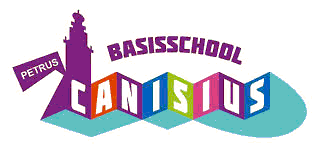 Bij deze vraag ik verlof aan voor:Naam kind	: 		Geboortedatum : 		Groep : 	Naam kind	: 		Geboortedatum : 		Groep : 	Naam kind	: 		Geboortedatum : 		Groep : 	B.	Voor welke datum vraagt u verlof aan?		Tijd indien niet de hele dag	Totaal aantal 	Van	: 	dag, 		 –  	 – 20		Vanaf : 	 uur		lesdagen:	Tot en met	: 	dag, 		 –  	 – 20		Tot :	 uur 		C. Vraagt u voor bovengenoemde datum ook verlof aan voor broers/zussen die op een andere school zitten?  nee ja - Vul onderstaande gegevens in, i.v.m. contact met de andere school voor afstemming van de verlofaanvraag.Naam kind	: 		Geboortedatum : 		School : 	Naam kind	: 		Geboortedatum : 		School : 	Naam kind	: 		Geboortedatum : 		School : 	D.	Om welke reden vraagt u verlof aan? -  Geef op de volgende pagina de reden aan waarom u verlof aanvraagt.LET OP:Verlofaanvragen worden altijd individueel beoordeeld.De aanvraag dient zo spoedig mogelijk bij de directeur te worden ingediend (bij voorkeur minimaal acht weken van tevoren).U wordt verzocht om bewijsstukken bij deze aanvraag aan te leveren.U kunt schriftelijk bezwaar maken tegen het besluit van de directeur bij het Bevoegd Gezag van de school.De directeur van de school is verplicht de leerplichtambtenaar mededeling te doen van ongeoorloofd schoolverzuim. 
Tegen die ouders die hun kind(eren) zonder toestemming van school houden, zal proces-verbaal worden opgemaakt.E.	Gegevens aanvrager	Relatie tot kind(eren):	  moeder	  vader	  anders, nl : 		Naam	: 			Straat	: 		Telefoon	: 			Postcode	: 		E-mail	: 			Plaats	: 	F.	Ondertekening - Hierbij verklaar ik beide pagina’s van dit aanvraagformulier naar waarheid te hebben ingevuld:Datum aanvraag	Handtekening aanvragerIn te vullen door de directeur van de schoolHet verlof wordt wel verleend, op grond van:  	 	(zie volgende pagina voor opties)Het verlof wordt niet verleend, omdat: 	
		Datum beslissing	Handtekening directeur	Deze vrijstelling wordt om de volgende reden aangevraagd:Deze vrijstelling wordt om de volgende reden aangevraagd:1.	VakantieIndien een van beide ouders een beroep of bedrijf heeft waardoor vakantie van minimaal twee aaneengesloten weken tijdens de ‘gewone’ schoolvakantieperiodes onmogelijk is, 
kunnen ouders bij de schooldirectie vakantieverlof aanvragen.Om in aanmerking te komen voor dit verlof gelden de volgende regels:De ouders/verzorgers moeten het verzoek richten aan de schooldirectie.De ouders/verzorgers moeten aannemelijk kunnen maken dat zij in géén van de schoolvakanties twee weken aaneengesloten met het gezin op vakantie kunnen gaan.De ouders/verzorgers moeten kunnen aantonen dat zij het merendeel van hun inkomen slechts in de reguliere schoolvakanties kunnen verdienen. Uit jurisprudentie is gebleken dat o.a. een originele verklaring van een accountant dit kan aantonen.De ouders/verzorgers moeten bij hun aanvraag eventueel een werkgeversverklaring overleggen.De directeur mag een leerling slechts één maal per schooljaar vakantieverlof verlenen.Het vakantieverlof mag niet langer duren dan 10 aaneengesloten schooldagen.De verlofperiode mag niet in de eerste twee weken van het schooljaar vallen.2.	Godsdienst of levensovertuiging
Ouders/verzorgers kunnen bij de school een beroep op vrijstelling doen als hun kind tijdens schooluren plichten moet vervullen die voortvloeien uit godsdienst of levensovertuiging. 
Voorbeelden hiervan zijn het Suiker- en Offerfeest.3. 	Andere gewichtige omstandigheden
Extra verlof wegens andere gewichtige omstandigheden valt uiteen in twee categorieën: 10 schooldagen of minder, en meer dan 10 schooldagen.
Het belangrijkste verschil is dat in het eerste geval de directeur van de school beslist over het al dan niet toekennen van het verlof, en bij meer dan 10 dagen de leerplichtambtenaar.De volgende situaties zijn géén 'andere gewichtige omstandigheden':Familiebezoek in het buitenland.Vakantie in een goedkope periode of in verband met een speciale aanbieding.Vakantie onder schooltijd bij gebrek aan andere boekingsmogelijkheden.Een uitnodiging van familie/vrienden om buiten de normale schoolvakantie op vakantie te gaan.Eerder vertrek of latere terugkeer in verband met (verkeers)drukte.Verlof voor een kind, omdat andere kinderen vrij zijn.De vrijstellingsaanvraag heeft betrekking op één van onderstaande reden:3A	Verhuizing (maximaal 1 dag).3B	Het voldoen aan een wettelijke verplichting, voor zover dit niet buiten de lesuren kan geschieden.3C	Huwelijk van bloed- of aanverwanten t/m de 3e graad: binnen de woonplaats (maximaal 1 dag).3D	Huwelijk van bloed- of aanverwanten t/m de 3e graad: buiten de woonplaats in NL (maximaal 2 dagen).3E	Huwelijk van bloed- of aanverwanten t/m de 3e graad: in het buitenland (maximaal 5 dagen).3F	Het 12,5-, 25-, 40-, 50-, en 60-jarig huwelijksjubileum van (groot)ouders (maximaal 1 dag).Naam jubilaris:	 		Relatie tot kind:  vader   moeder   opa   omaHuwelijksjubileum:  12,5 jaar     25 jaar     40 jaar     50 jaar     60 jaar3G	Het 25-, 40-, 50-jarig ambtsjubileum van (groot)ouders (maximaal 1 dag). Dit betreft:Naam jubilaris: 	 Relatie tot kind:  vader   moeder   opa   omaAmbtsjubileum:  25 jaar     40 jaar     50 jaar3H 	Ernstige ziekte van ouders of bloed- en aanverwanten tot en met de 3e graad.3I 	Overlijden van bloed/of aanverwanten in de 1ste graad (maximaal 4 dagen).3J	Overlijden van bloed/of aanverwanten in de 2e graad (maximaal 2 dagen).3K 	Overlijden van bloed/of aanverwanten in de 3e of 4e graad (maximaal 1 dag).3L 	Situaties waarin sprake is van een medische of sociale indicatie. Hierbij dient een verklaring van bijvoorbeeld een arts te worden overlegd, waaruit blijkt dat het verlof noodzakelijk is.3M	Indien de leerling of een gezinslid tijdens de vakantie ziek wordt en daarmee verlaat is in de terugreis, is een doktersverklaring uit het vakantieland vereist. Hieruit dienen de duur, de aard en de ernst van de ziekte te blijken.Andere gewichtige omstandigheden, om onredelijke situaties te voorkomen, ter beoordeling door de directie.3N		  (Vul reden in)